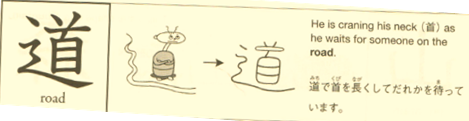 ______________________________________________________________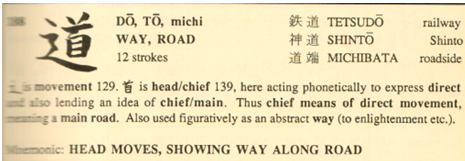 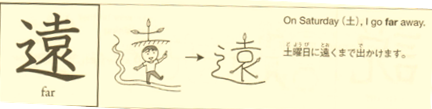 ______________________________________________________________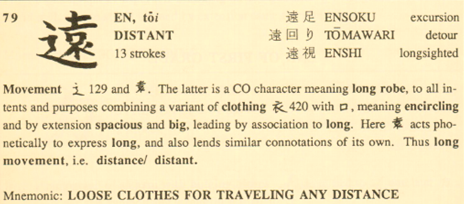 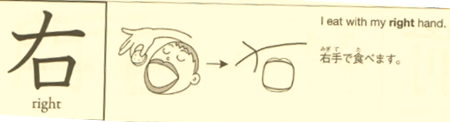 ______________________________________________________________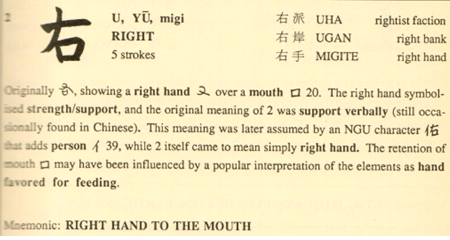 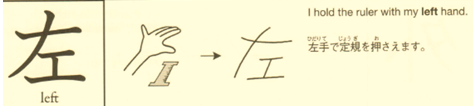 ____________________________________________________________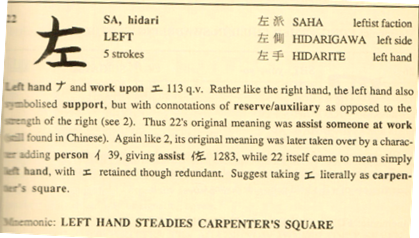 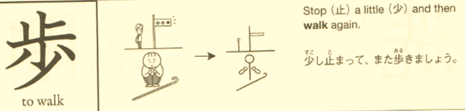 ______________________________________________________________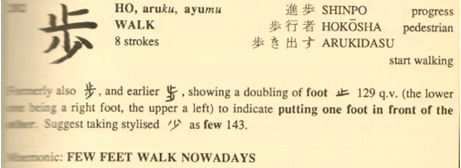 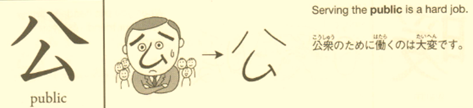 _____________________________________________________________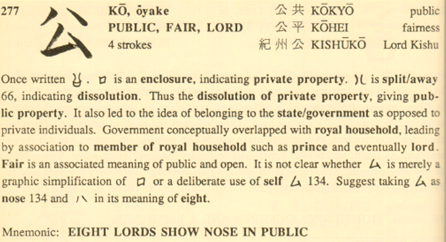 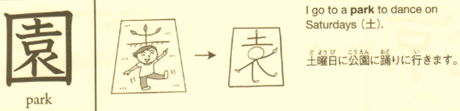 ______________________________________________________________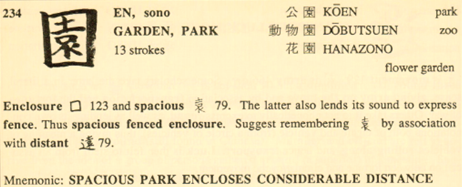 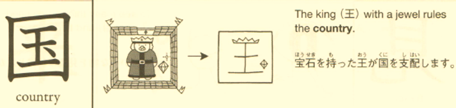 _____________________________________________________________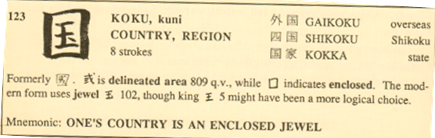 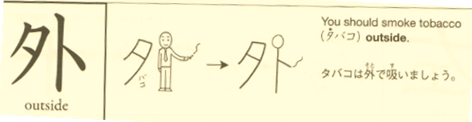 ______________________________________________________________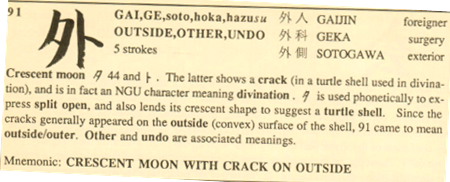 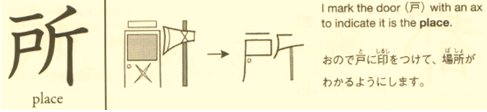 ______________________________________________________________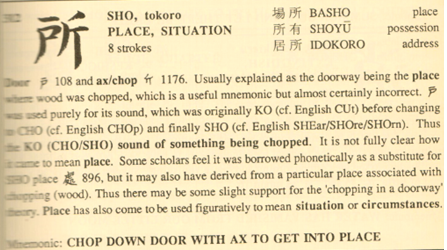 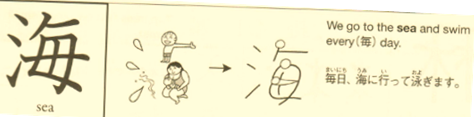 ______________________________________________________________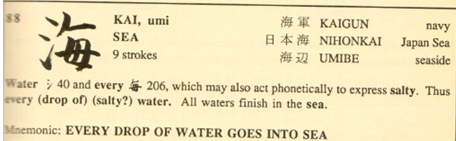 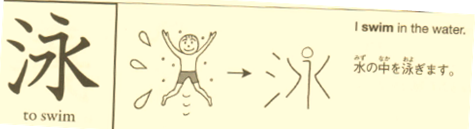 ______________________________________________________________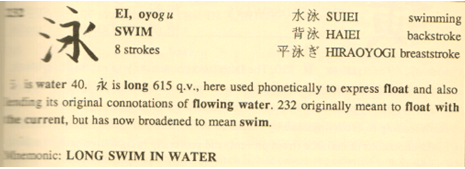 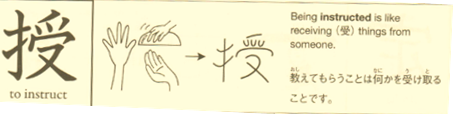 ______________________________________________________________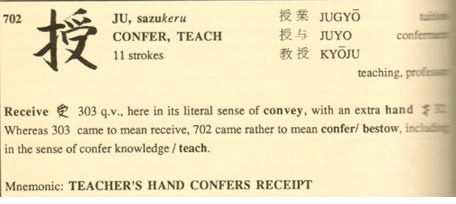 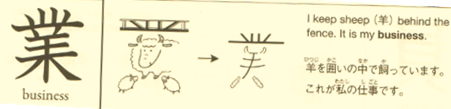 ______________________________________________________________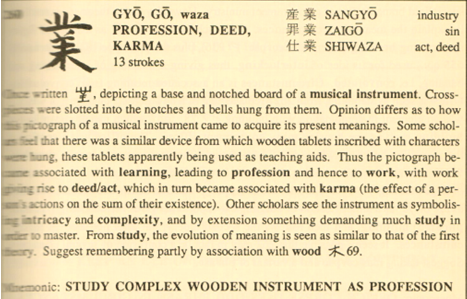 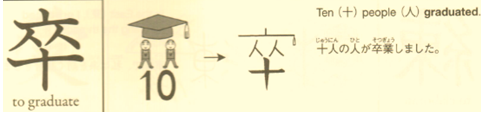 _________________________________________________________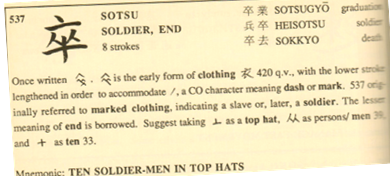 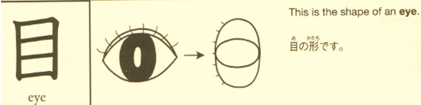 ____________________________________________________________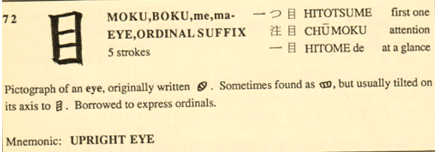 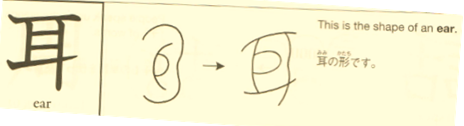 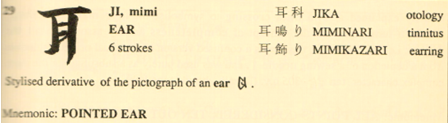 